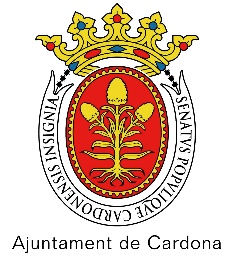 TELEFON:  CONSENTIMENT CESSIÓ DADES PERSONALS PER CERTIFICATS COL.LECTIUSPARE                                         amb DNI  MARE:                                       amb DNI  i domicili C/                                                de Cardona,  amb la signatura d’aquest document, AUTORITZO  a l’Ajuntament de Cardona a donar les dades personals dels meus fills a qualsevol petició que puguin fer les persones empadronades en el meu domicili, i per a qualsevol tràmit que s’hagi de fer des del Departament de Padró.El que signo als efectes escaients.Cardona, a    de            de 2024(Signatura)NOMDATA NAIXEMENTDOCUMENT